Муницинальное бюджетное дошкольное учреждение«Краснокоммунарский детский сад «Стрела»,Оренбургская область, Сакмарский район, п. Красный КоммунарСтихи по поговоркам в лубке М. Русановой«Мудрые поучилки»Для детей старшего дошкольного возрастап. Красный Коммунар, 2020 г.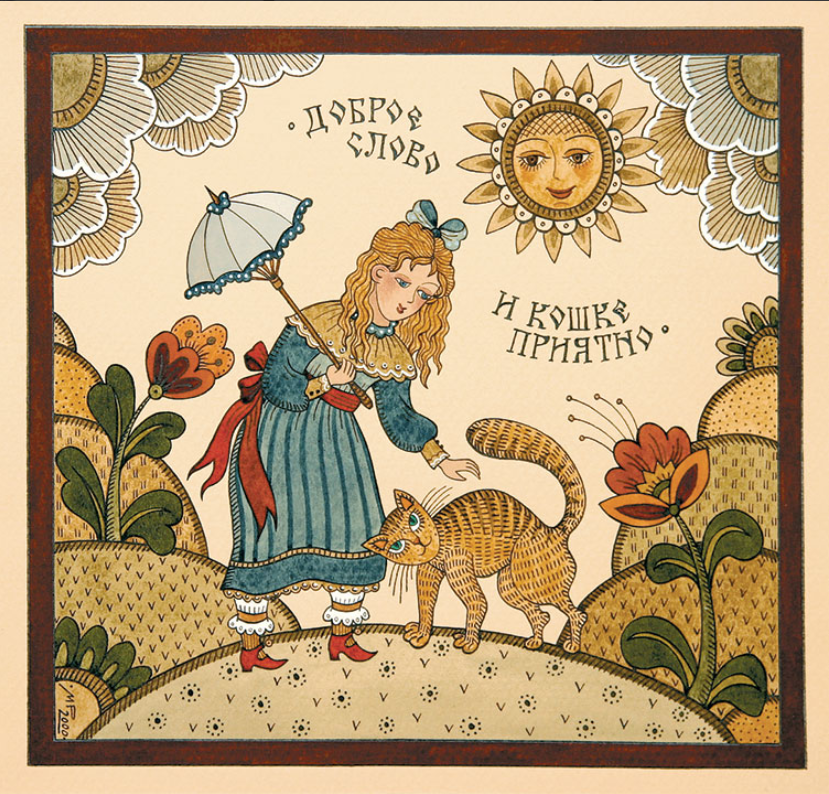 Доброе слово и кошке приятно,Кажется каждому это понятно.Но предлагаю слова передатьРазным героям из сказок раздать.От доброго слова Герды у КаяВ сердце все льдинки пропали, растаяв.Милую Золушку,с доброю речью,Принц полюбил очень крепко, сердечно.Маша с братом от гусейНе могла бежать быстрей.И за доброе «Спасибо» -Речка деточек укрыла.(Все в той сказке помогали,За «Спасибо» выручали).Доброе слово вам скажет лиса,Но информацию носят глаза.Хитрый огонь в них беду предвещает,И провокацию нам обещает.Доброе слово от бабы Яги,И ты поверишь, что вы не враги?-Сядь на лопаточку миленький друг,Вкусным калачиком к ужину будь.Серый волк со словарем,
Добрых слов в нем миллион.Их не знает наизусть,И в душе тоска и грусть.Жаль мне волка и лису,Даже бабушку Ягу.Мало в детстве их любили,Добрых слов им подарили.В гости их я позову,Вкусненьким их угощу.И от чистого я сердцаЧто люблю их расскажу.-Что ж вы плачете, родные?-Дороги слова такие!https://youtu.be/eCnXYgFX0pg?t=3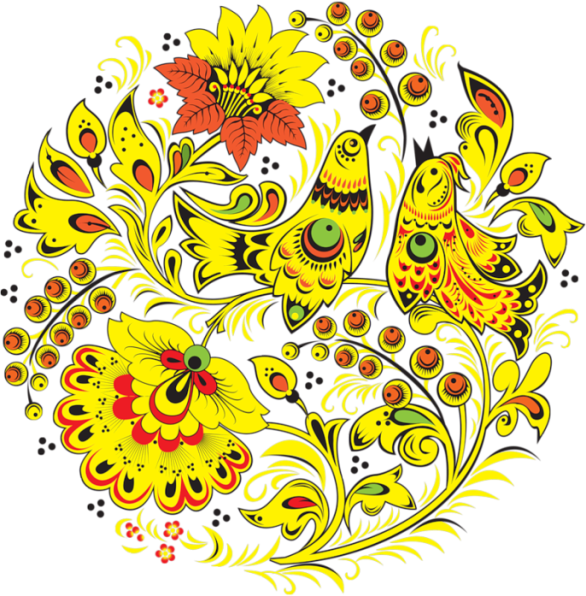 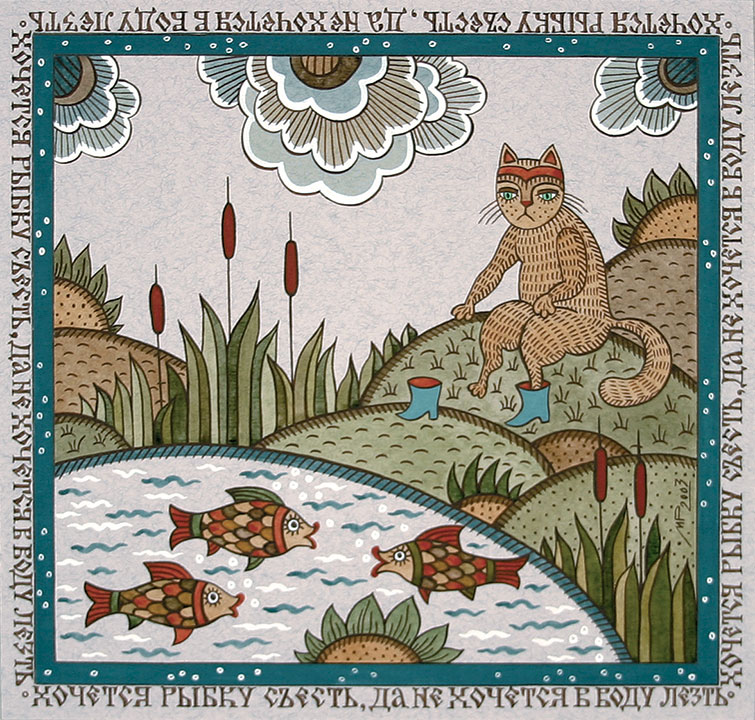 Сидит котик у пруда,Смотрит, как дрожит вода.Это рыбки пляшут,Хвостиками машут.«Хочет котик рыбку съесть,Да не хочет в воду лезть»-Так говорит народная молва,На самом деле котик и водаНесовместимы.Видно в древние векаПлемя кошек забрала река.И в генах страх к воде сидит.Вот почему наш котик так грустит.Сидит в унынье.Но кот смекалист был весьма,Он сладил удочку из камыша.И поговорке той наперекорИдет другой у нас здесь разговор.«Подумай, прежде говорить,Ведь каждый может осудить!»https://youtu.be/f8vi_XOA7aU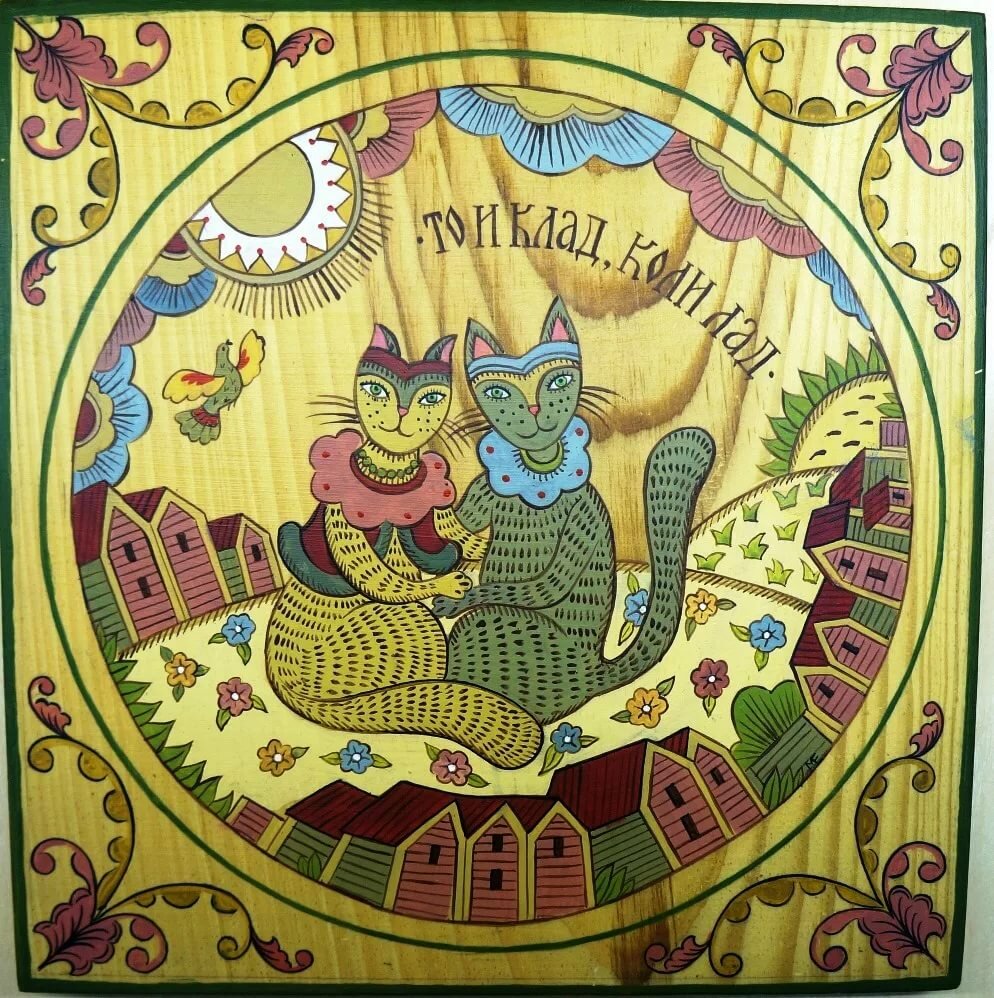 Как у деда, да у бабыМашенька росла упрямой.Скажут ей: «Идем гулять!»А она: «Хочу играть».-Машенька помой ты ручки,-Я в окно считаю тучки.-Машенька пора за стол!-Не хочу, поем потом.-Ай я яй, ну так нельзя,Всех нас внучка извела.И решили проучитьИ над Машей пошутить.Погуляют, обувь спрячут.Маша кинется потомПоиграв в лото с котом,Нету туфелек, пропали,Ушли в лес пока играли.-Маша спать пора сейчас!-Нет, усну я через час!И кроватку поменялиНа матрасик с огурцами.Ой, как жестко Маше спать,Будет огурцы жевать.И на завтрак не пришла, Рассказав всем, что сыта.Ложки сами все исчезлиОт обиды в печь залезли.Вот пришла она «потом»Кашу скушать с молоком,Нету ложек,-Вот беда, видно всех я подвела!Все устали угождать,Вечно Машу нужно ждать.Ложка дорога к обеду.Помощь – в трудный миг соседу.Взрослых нужно уважать,Не заставлять их долго ждать.https://youtu.be/Y50sqiE0qug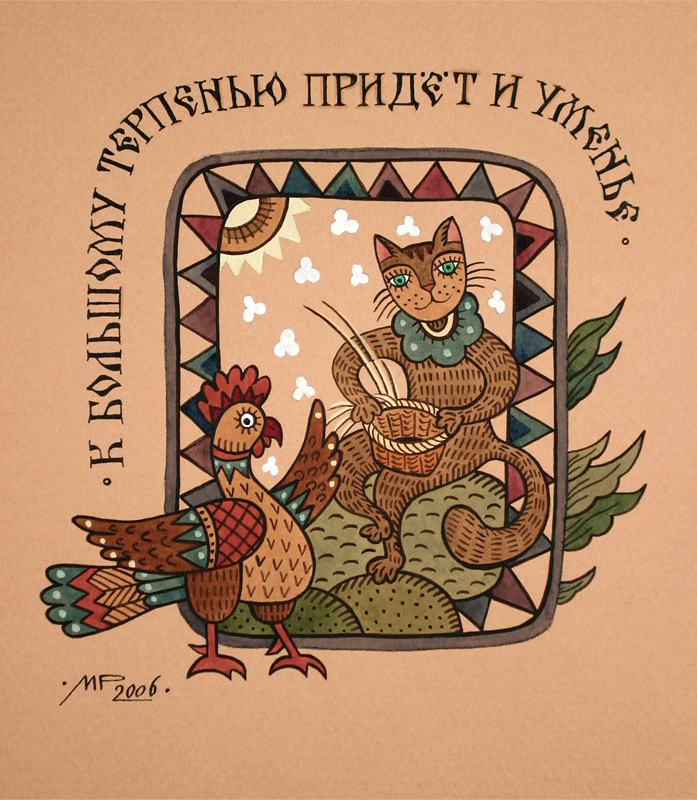 Терпенье и трудРядом, взявшись за руки, идут.И ребятам помогают,В час нелегкий выручают.Дарят их ребяткам,Тем, кто берет тетрадки.Ну а Ксюше не достались,Видно где-то потерялись.Иль терпенье лопнуло,Когда дверью хлопнули,Ручку поломали и тетрадку смяли.Вся в слезах сидит она:-Не умею, не смогла!Ничего и никогда не получиться!!От истерик все бегут.Испугался Ксюшу труд.И что делать не поймет,И на помощь всех зовет.Шустрый котик прибегал. -Давай Ксюшу выручай,Безнадегу успокой,Подбодри и песню спой.Нелегко пришлось коту,Только труд помог емуИ с хорошим настроеньемВозвратилось и  терпенье. Котик песенку поет,Ксюша ручкою ведетПо тетрадному листу:«Верь в себя, в свою мечту!»Р.С.О чем котик песню пел?«Успешен в деле тот, кто смел».Как себя настроишь,Так и дом построишь.И не важно, что покаЭтот домик из песка.В этом тереме живутИ терпение и труд. https://youtu.be/hvxhObniod4?t=3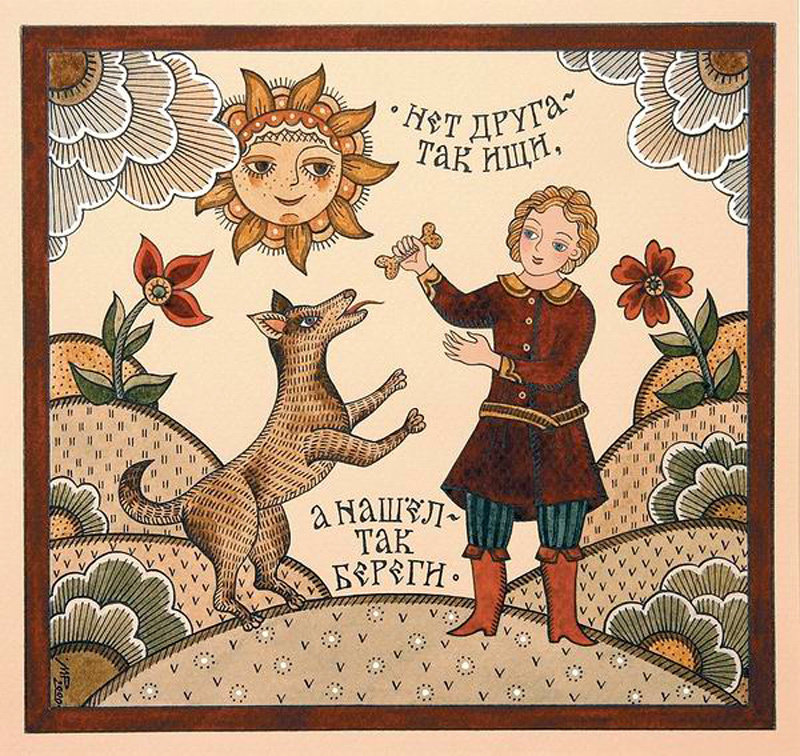 Как Дружок нашел дружка,За оврагом у лужка.Долго он его искал,Всем он хвостиком вилял,Был готов служить искусно.За то кормили его вкусно.Но никто не понимал,О чем он часто так вздыхал.Жить без друга одному,Так наскучило ему:Сам с собою говорить.Сам себе игру чинить.Мяч себе кидать, ловить.И себя за то хвалить.А порой себя ругать-Одиночество пугать.Одиноких в мире много,Сводит их судьбы дорога.Вот однажды, в скучный день,Мальчик грустный сел на пень.То не пень был, а - ДружокСпал, свернувшись в кулачок.Мальчик в ужасе вскочил.Песик на судьбу завыл:Я живой, не деревянный,Не пустой пень окаянный!»Долго мальчик извинялся, Пред собачкой распинался:«Ну, прости меня, Дружок,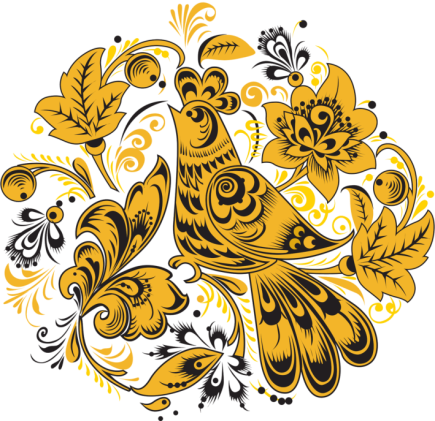 Перепутал я лужок,Заблудился я в лесу.И до дома не дойду».Нет, в беде пес не оставит,Мальчика к себе доставит.Но повел его домойСамой длинною тропой.По дороге говорили,Все проблемы обсудили,Посмеялись над собой:«Круто встретились с тобой!»Мальчик с песиком сдружились,Крепкой дружбою сроднились.И с тех пор и навсегда-Неразлучные друзья.https://youtu.be/vjZmt9k5vg8?t=2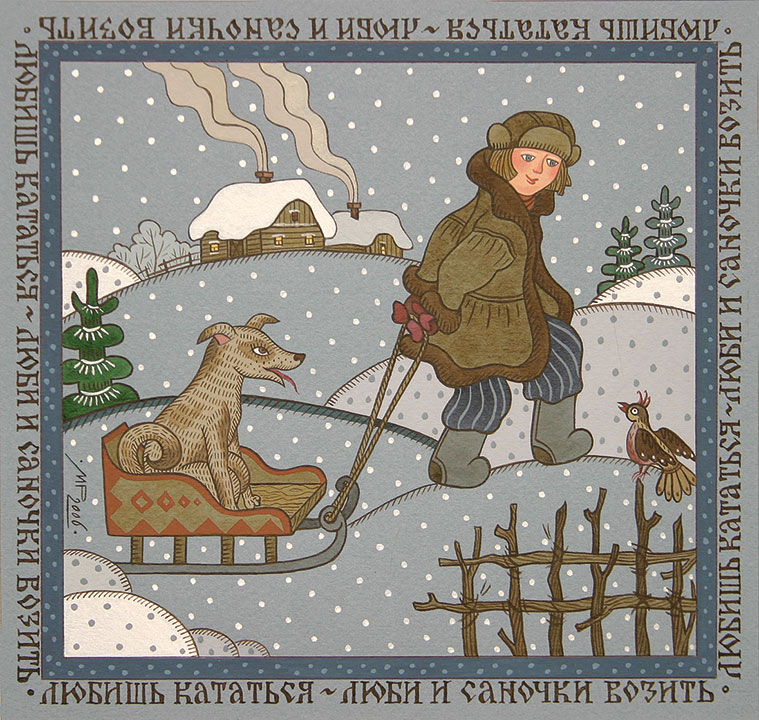 Зимним утром наш ЕгоркаРешил покататься с горки.До середины добежал,Вдруг споткнулся и упал.Ох, у бедного ребенкаМочи нет идти на горку.Но, пыхтя, как паровоз,До вершины он дополз.И с безудержным весельем,Да с прекрасным настроеньемВниз помчался на санях,Ветер лишь свистит в ушах.Там Дружок уж поджидает,Ему хвостиком виляет:-Молодчина, ты герой,Ловко справился с горой!-Прыгай в сани, прокачу,Как умею, покажу!И Егор уже смелее,И бодрее, стал сильнееНа один подъем горы.А сколько ждет их впереди?Тысяча, а может две!Рекордсмен он по езде.Нужно только не хандрить. И упорство проявить.Знай, малыш, способен ты,Хоть на гору, хоть с горы!И после таких больших побед,Трудно возить санки?Глупый бред!Если все же тяжело,Посмотри ты на плечо.Прицепился там хандраИ расклеила тебя.Прогони с себя хандру,И тогда, все по плечу!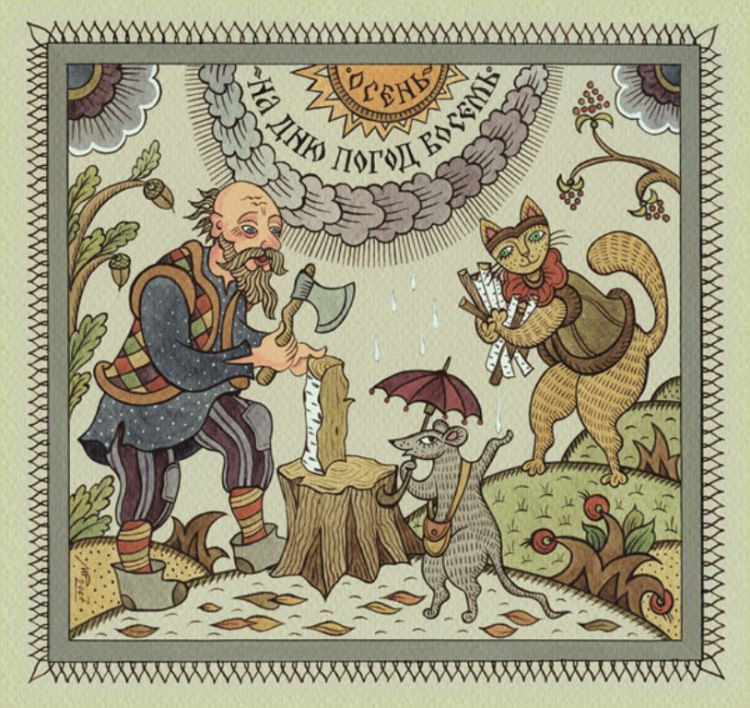 Как у нашего ФедотаДружно спориться работа.Каждый делу в доме рад,Потому что в семье лад.Осень нынче на дворе,Темп прибавили вдвойне,Все торопятся, спешатУрожай собрать хотят.И дровами запастись,Зимой без них не обойтись.Солнце с неба улыбалось,В теплом счастье искупалось.И Федоту подаряЛучик блеска от себя,Вдруг, исчезло с небосвода –Это здесь шалит погода.Осень хмуриться в тоске,Тучи гонит, на двореСтало холодно, уныло.Землю каплями забилоДождевыми, ледяными,Заливными…Как слезаХмурь с небес за лес сползла.Снова солнышко играет,Тень от туч на свет бросает.Зонтики убрали,Кузовочки взяли.Побежали по грибы,Осени беря дары.Вот такая канитель,В день у деда восемь дел.Планы строит под погоду,Нипочем ему невзгоды.Хоть погода нестабильна,Но наш дедушка мобильный!https://youtu.be/qjb3-rxAbBY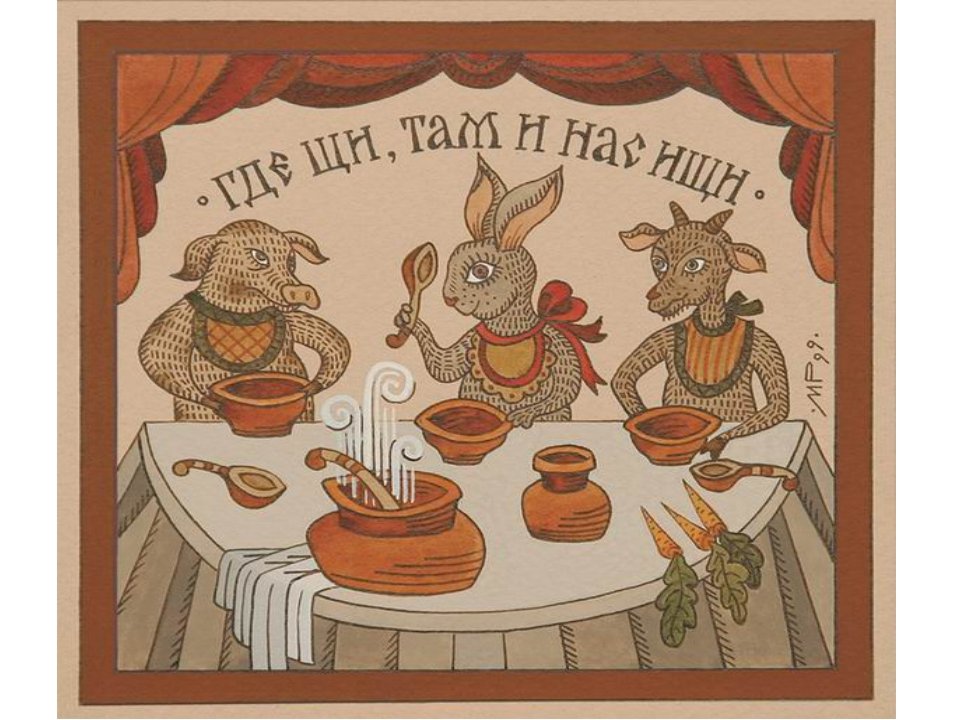 Где пироги, да щи –Там нас ищи.Ищи – свищи, да не трещи.Не выдавай,Где каравай.Дай мигом насладиться.Быть может этоНикогда не повториться.Мы этого хотелиИ много попотели.И вот за праздничным столомМы щи едим,Да пироги жуем.Источник: Академия развития творчества «АРТ – талант» [Электронный ресурс]. Дьяур Н.В. – публикация «Стихи по поговоркам в лубке М. Русановой» 14.05.2020, режим доступа:  https://www.art-talant.org/publikacii/26702-stihi-dyyaur-n-po-pogovorkam-v-lubke-m-rusanovoyАвтор - составитель:Дьяур Наталья Вячеславовна,инструктор по физической культуре высшей квалификационной категории  МБДОУ «Краснокоммунарский детский сад «Стрела» 